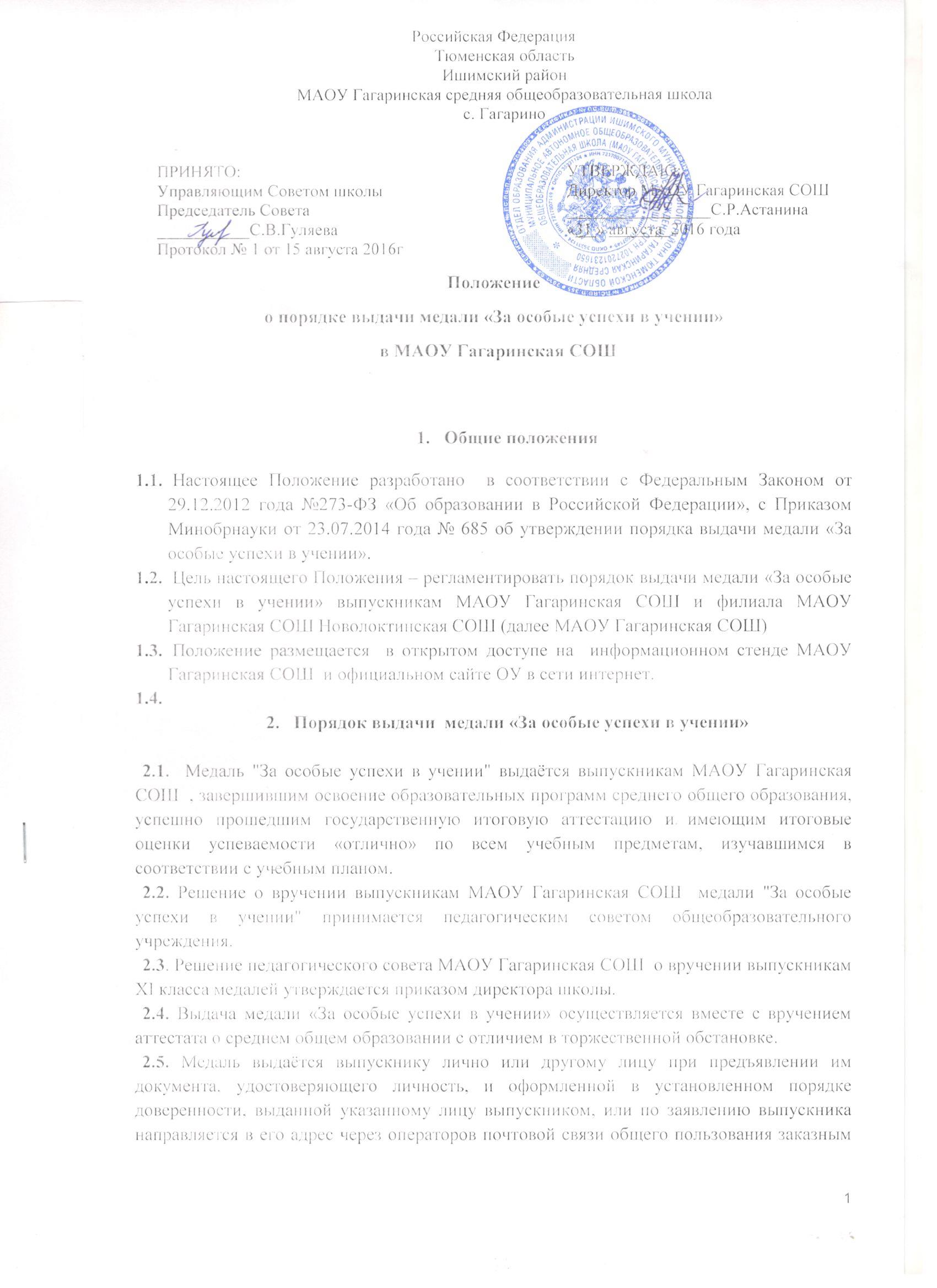 почтовым отправлением с уведомлением о вручении. Доверенность и (или) заявление, по которым была выдана (направлена) медаль, хранятся в личном деле выпускника2.6. Сведения о награждении медалью «За особые успехи в учении» заносятся в Журнал регистрации  выданных медалей  «За особые успехи в учении».2.7. Факт получения медали «За особые успехи в учении» удостоверяется датой и подписью выпускника или его родителя (законного представителя).2.8. При утрате медали дубликат не выдаётся.